Recommendations and findingsChapter 1: About this review Chapter 2: High-level assessment of the National Policy InitiativesChapter 3: Lifting outcomes for all studentsChapter 4: Student wellbeingChapter 5: Supporting teachersChapter 6: School leadershipChapter 7: The National Measurement Framework 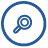 Draft finding 1.1Student achievement has stagnated, while attainment has improved and engagement has declinedOver the past decade, the performance of Australian school students in national and international assessments of literacy and numeracy has stagnated. Although the proportion of students completing school has increased since 2015, the proportion attending school regularly has declined, with much of this decline predating COVID-19.Over the past decade, the performance of Australian school students in national and international assessments of literacy and numeracy has stagnated. Although the proportion of students completing school has increased since 2015, the proportion attending school regularly has declined, with much of this decline predating COVID-19.Draft finding 1.2Persistent gaps in education outcomes for some student cohorts point to systemic problemsAustralia has long aspired to provide a high quality and equitable education for all students. Outcomes for Aboriginal and Torres Strait Islander students, students in outer regional and remote areas, and students with parents with low educational attainment are consistently below the outcomes of the broader student population. Australia has long aspired to provide a high quality and equitable education for all students. Outcomes for Aboriginal and Torres Strait Islander students, students in outer regional and remote areas, and students with parents with low educational attainment are consistently below the outcomes of the broader student population. 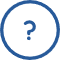 Information request 2.1 Realising the full potential of evidence-based research through the Australian Education Research Organisation What steps could governments take to realise the full potential of evidence-based research through the Australian Education Research Organisation?What steps could governments take to realise the full potential of evidence-based research through the Australian Education Research Organisation?Draft finding 2.1 To date, the National Policy Initiatives have had little impact on Australian students’ outcomes, with some initiatives stalled or incompleteSome National Policy Initiatives have only recently delivered outputs, while others have stalled or fallen short.The design of the unique student identifier and the online formative assessment tool still need to be settled.The National Review Projects have not yet been followed by substantial national reforms.There is no clear plan on how jurisdictions will implement the National Workforce Strategy to plan for future workforce needs.It is equally unclear how aspects of the Senior Secondary Pathways Review will be progressed.National data projects have met with delays.The Australian Education Research Organisation is just beginning its work and will need to develop effective relationships and systems to realise its potential.Some National Policy Initiatives have only recently delivered outputs, while others have stalled or fallen short.The design of the unique student identifier and the online formative assessment tool still need to be settled.The National Review Projects have not yet been followed by substantial national reforms.There is no clear plan on how jurisdictions will implement the National Workforce Strategy to plan for future workforce needs.It is equally unclear how aspects of the Senior Secondary Pathways Review will be progressed.National data projects have met with delays.The Australian Education Research Organisation is just beginning its work and will need to develop effective relationships and systems to realise its potential.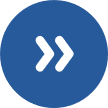 Draft recommendation 2.1Parties to the National School Reform Agreement should fulfil their commitments to deliver key National Policy InitiativesRecommended actions include: agreeing the design and privacy protections of a Unique Student Identifier (USI). If parties cannot deliver a national USI, they should, at a minimum, explain why they have been unable to do sodeveloping the national online formative assessment tool in a way that enables jurisdictions to adapt the tool to their needs and preferences (including using content and features from their own formative assessment tools)developing a national model of the teacher workforce to support workforce planning. Recommended actions include: agreeing the design and privacy protections of a Unique Student Identifier (USI). If parties cannot deliver a national USI, they should, at a minimum, explain why they have been unable to do sodeveloping the national online formative assessment tool in a way that enables jurisdictions to adapt the tool to their needs and preferences (including using content and features from their own formative assessment tools)developing a national model of the teacher workforce to support workforce planning. Draft finding 2.2The National School Reform Agreement has weaknesses that undermine its effectiveness in facilitating collective, national efforts to lift student outcomesRelying too much on NPIs that are a single solution to common issues has delayed reform outcomes. A lack of transparent, systematic, independent and meaningful reporting means there is little effective accountability.Outcomes do not adequately capture non-academic domains such as wellbeing.Insufficient prominence has been given to lifting outcomes for students from priority equity cohorts or a core of students who do not meet minimum standards.     There is a poor connection between policy making and implementation in the classroom.Relying too much on NPIs that are a single solution to common issues has delayed reform outcomes. A lack of transparent, systematic, independent and meaningful reporting means there is little effective accountability.Outcomes do not adequately capture non-academic domains such as wellbeing.Insufficient prominence has been given to lifting outcomes for students from priority equity cohorts or a core of students who do not meet minimum standards.     There is a poor connection between policy making and implementation in the classroom.Information request 2.2Options for enhancing accountability in the next agreementThe Commission is seeking stakeholder views on:the benefits, costs and risks of proposed enhancements to accountability mechanisms for the next intergovernmental agreement, including:jurisdictions specifying the outcomes that they expect to achieve (and related indicators) over the life of the agreement in public ‘implementation plans’ and reporting on progress annually. This would be in addition to identifying what measures they pursue in each priority reform area (as per current practice for bilateral agreements)aligning the design of outcomes and indicators across jurisdictions to allow comparability ways of ensuring groups representing school systems (Independent, Catholic), teachers, principals and students have effective input into policy formation (such as requiring jurisdictions to receive and publish input from affected parties as part of preparing implementation plans).The Commission is seeking stakeholder views on:the benefits, costs and risks of proposed enhancements to accountability mechanisms for the next intergovernmental agreement, including:jurisdictions specifying the outcomes that they expect to achieve (and related indicators) over the life of the agreement in public ‘implementation plans’ and reporting on progress annually. This would be in addition to identifying what measures they pursue in each priority reform area (as per current practice for bilateral agreements)aligning the design of outcomes and indicators across jurisdictions to allow comparability ways of ensuring groups representing school systems (Independent, Catholic), teachers, principals and students have effective input into policy formation (such as requiring jurisdictions to receive and publish input from affected parties as part of preparing implementation plans).Draft finding 3.1 Many students have additional needs that do not directly relate to culture, disability or remotenessA significant number of students do not meet minimum standards — often year after year. Around one third of students who do not meet national minimum literacy and numeracy standards in their early years of schooling do not meet national minimum standards in later school years. Most underperforming students do not belong to the priority cohorts named by the National School Reform Agreement. Around 85 per cent of these students do not belong to any of the priority equity cohorts identified in the National School Reform Agreement. Low educational performance needs a different approach.A significant number of students do not meet minimum standards — often year after year. Around one third of students who do not meet national minimum literacy and numeracy standards in their early years of schooling do not meet national minimum standards in later school years. Most underperforming students do not belong to the priority cohorts named by the National School Reform Agreement. Around 85 per cent of these students do not belong to any of the priority equity cohorts identified in the National School Reform Agreement. Low educational performance needs a different approach.Information request 3.1 Intensive, targeted support for students who have fallen behindWould programs that provide intensive, targeted support to students who have fallen behind lend themselves to being a national policy initiative under the next intergovernmental agreement on schools?Would programs that provide intensive, targeted support to students who have fallen behind lend themselves to being a national policy initiative under the next intergovernmental agreement on schools?Draft finding 3.2Governments are yet to achieve outcomes for students who have specific educational needs related to their culture, their disability or remoteness, as set out in the National School Reform AgreementGaps in learning outcomes for priority equity cohorts identified in the National School Reform Agreement have not closed. There can be multiple factors that increase the challenges of providing high quality education for some students. Where these factors intersect, the effects can be compounding.Gaps in learning outcomes for priority equity cohorts identified in the National School Reform Agreement have not closed. There can be multiple factors that increase the challenges of providing high quality education for some students. Where these factors intersect, the effects can be compounding.Draft finding 3.3Governments have failed to adequately demonstrate how reforms under the National School Reform Agreement are addressing specific educational needs related to students’ culture, disability or remoteness There is significant diversity in students’ learning needs and educational aspirations, both across and within cohorts, reflecting differences in their life experiences, the education outcomes they value, their learning and wellbeing outcomes, and the nature of adjustments and supports they may require.The National School Reform Agreement does not adequately include reform actions relating to students from the priority equity cohorts it names.Under the National School Reform Agreement, equity issues are to be addressed through the bilateral agreements between the Australian Government and each jurisdiction. However, these agreements often do not identify measures to lift outcomes for students from all priority equity cohorts or, if they do, provide little detail on how measures will lift outcomes, or report any progress being achieved.There is significant diversity in students’ learning needs and educational aspirations, both across and within cohorts, reflecting differences in their life experiences, the education outcomes they value, their learning and wellbeing outcomes, and the nature of adjustments and supports they may require.The National School Reform Agreement does not adequately include reform actions relating to students from the priority equity cohorts it names.Under the National School Reform Agreement, equity issues are to be addressed through the bilateral agreements between the Australian Government and each jurisdiction. However, these agreements often do not identify measures to lift outcomes for students from all priority equity cohorts or, if they do, provide little detail on how measures will lift outcomes, or report any progress being achieved.Draft finding 3.4The priority equity cohorts in the National School Reform Agreement do not capture all cohorts of students experiencing educational disadvantageThere are some student cohorts not identified as a priority equity cohort in the National School Reform Agreement that face significant educational barriers.Children and young people living in out-of-home care face significant disruptions to their schooling and are considerably less likely than their peers to attend school and engage with education. By year 9, children in out-of-home care were four times more likely to be below the national minimum standard in reading, and six times more likely to be below the national minimum standard in numeracy, relative to the general population.Students who speak English as an additional language or dialect often require specific support to strengthen English language skills to access the general curriculum.There are some student cohorts not identified as a priority equity cohort in the National School Reform Agreement that face significant educational barriers.Children and young people living in out-of-home care face significant disruptions to their schooling and are considerably less likely than their peers to attend school and engage with education. By year 9, children in out-of-home care were four times more likely to be below the national minimum standard in reading, and six times more likely to be below the national minimum standard in numeracy, relative to the general population.Students who speak English as an additional language or dialect often require specific support to strengthen English language skills to access the general curriculum.Information request 3.2Priority equity cohorts for the next agreementAre there student cohorts, not identified as a priority equity cohort in the current National School Reform Agreement, such as children in out-of-home care, that should be a priority in the next agreement? If so, which cohorts and why?Are there student cohorts, not identified as a priority equity cohort in the current National School Reform Agreement, such as children in out-of-home care, that should be a priority in the next agreement? If so, which cohorts and why?Draft finding 3.5 There are a range of educational barriers experienced by students from priority equity cohortsCompounding problems arise from equating Indigeneity with educational disadvantage. Cultural recognition by schools, and the value placed on Indigenous knowledges by them, are key in responding to the distinct educational needs and aspirations of Aboriginal and Torres Strait Islander students. Culturally responsive curriculum and pedagogies increase inclusion and engagement of Aboriginal and Torres Strait Islander students, and enrich the learning of non-Aboriginal and Torres Strait Islander students too. Indigenous knowledges, Aboriginal and Torres Strait Islander cultures, and how to include and empower students may be poorly understood by teachers and school leadership.There is now a mandate for consultation and shared decision-making in relation to the design of educational outcomes and sub-outcomes (and how they shape reform) under the Key Priority Reforms of the 2020 Closing the Gap Agreement.Children and young people with disability experience unique barriers to engagement and inclusion at school that affect wellbeing, engagement and school success.Initial Teacher Education may not sufficiently empower teachers to recognise and respond adequately to disability.Families in regional, rural and remote areas can have limited choice in where and how they educate their children.Compounding problems arise from equating Indigeneity with educational disadvantage. Cultural recognition by schools, and the value placed on Indigenous knowledges by them, are key in responding to the distinct educational needs and aspirations of Aboriginal and Torres Strait Islander students. Culturally responsive curriculum and pedagogies increase inclusion and engagement of Aboriginal and Torres Strait Islander students, and enrich the learning of non-Aboriginal and Torres Strait Islander students too. Indigenous knowledges, Aboriginal and Torres Strait Islander cultures, and how to include and empower students may be poorly understood by teachers and school leadership.There is now a mandate for consultation and shared decision-making in relation to the design of educational outcomes and sub-outcomes (and how they shape reform) under the Key Priority Reforms of the 2020 Closing the Gap Agreement.Children and young people with disability experience unique barriers to engagement and inclusion at school that affect wellbeing, engagement and school success.Initial Teacher Education may not sufficiently empower teachers to recognise and respond adequately to disability.Families in regional, rural and remote areas can have limited choice in where and how they educate their children.Draft recommendation 3.1Implementation plans, developed in consultation with affected groups, should be used to improve the transparency of reform actions and to hold parties to account for the outcomes they commit to achieveIn the next intergovernmental agreement, Australian, State and Territory Governments should ensure:there are reforms directly addressing the unique barriers and ambitions of students from priority equity cohortsbilateral agreements, developed in consultation with stakeholders, identify how jurisdictions will lift outcomes for students in each of the priority equity cohorts identified in the agreement, recognising their specific learning needsprogress reporting contains sufficient information (and has sufficient oversight) to provide the public with confidence that measures to lift outcomes for students in priority equity cohorts are being implemented and achieving their intended outcomes.In the next intergovernmental agreement, Australian, State and Territory Governments should ensure:there are reforms directly addressing the unique barriers and ambitions of students from priority equity cohortsbilateral agreements, developed in consultation with stakeholders, identify how jurisdictions will lift outcomes for students in each of the priority equity cohorts identified in the agreement, recognising their specific learning needsprogress reporting contains sufficient information (and has sufficient oversight) to provide the public with confidence that measures to lift outcomes for students in priority equity cohorts are being implemented and achieving their intended outcomes.Information request 3.3 Implementation plansWhat would be the costs, benefits, and implementation issues associated with the Commission’s proposed enhanced accountability mechanisms (draft recommendation 3.1) for bilateral agreements and associated reporting arrangements (in general and as they relate to students in priority equity cohorts)? What would be the costs and benefits of having people with lived experience involved in shared decision making in relation to reporting arrangements?Are there ways parties could reduce the costs (for example, reporting burdens) and increase the benefits of implementation plans by integrating, aligning or linking them with existing government reporting processes (for example, reporting under Closing the Gap and Australia’s Disability Strategy)?What would be the costs, benefits, and implementation issues associated with the Commission’s proposed enhanced accountability mechanisms (draft recommendation 3.1) for bilateral agreements and associated reporting arrangements (in general and as they relate to students in priority equity cohorts)? What would be the costs and benefits of having people with lived experience involved in shared decision making in relation to reporting arrangements?Are there ways parties could reduce the costs (for example, reporting burdens) and increase the benefits of implementation plans by integrating, aligning or linking them with existing government reporting processes (for example, reporting under Closing the Gap and Australia’s Disability Strategy)?Information request 3.4 Transparency of funding for students from priority equity cohortsWhat would be the benefits, costs and risks of greater national reporting of schools funding and expenditure data to support transparency around state and territory efforts to lift outcomes for students from priority equity cohorts? If there is a case for providing such information, how could it be collected cost-effectively?What would be the benefits, costs and risks of greater national reporting of schools funding and expenditure data to support transparency around state and territory efforts to lift outcomes for students from priority equity cohorts? If there is a case for providing such information, how could it be collected cost-effectively?Information request 3.5 Embedding the perspectives of priority equity cohorts in national education policy and institutionsWhat specifically could be done to embed the views of priority equity cohorts in national education policies and institutions, including outcomes, targets and policy initiatives in the next intergovernmental agreement on school education? What are the merits of establishing a national Indigenous consultative body on education? How might such a body be structured? If pursued, would this best occur through a successor national school reform agreement or some other avenue?  Does the current education and research evidence base capture a representative range of cultural and community perspectives, including those of Aboriginal and Torres Strait Islander students, teachers and researchers? If not, what actions could be taken to support this?What specifically could be done to embed the views of priority equity cohorts in national education policies and institutions, including outcomes, targets and policy initiatives in the next intergovernmental agreement on school education? What are the merits of establishing a national Indigenous consultative body on education? How might such a body be structured? If pursued, would this best occur through a successor national school reform agreement or some other avenue?  Does the current education and research evidence base capture a representative range of cultural and community perspectives, including those of Aboriginal and Torres Strait Islander students, teachers and researchers? If not, what actions could be taken to support this?Draft finding 4.1 Many students experience poor wellbeing, but some do not receive effective supportA significant proportion of children and young people experience poor social and emotional wellbeing. Poor wellbeing directly affects students’ capacity to learn. Poor wellbeing can be particularly acute for students who experience challenges to engagement and inclusion at school, for example, children and young people in out-of-home care, those with disability and Aboriginal and Torres Strait Islander students.While wellbeing is often influenced by factors outside the school gate, poor wellbeing can be exacerbated by responses from schools. Australian, State and Territory Governments have implemented initiatives to support student wellbeing with varying degrees of success.Successful support of student wellbeing relies on teacher education and the culture of school leadership.A significant proportion of children and young people experience poor social and emotional wellbeing. Poor wellbeing directly affects students’ capacity to learn. Poor wellbeing can be particularly acute for students who experience challenges to engagement and inclusion at school, for example, children and young people in out-of-home care, those with disability and Aboriginal and Torres Strait Islander students.While wellbeing is often influenced by factors outside the school gate, poor wellbeing can be exacerbated by responses from schools. Australian, State and Territory Governments have implemented initiatives to support student wellbeing with varying degrees of success.Successful support of student wellbeing relies on teacher education and the culture of school leadership.Draft recommendation 4.1Governments should incorporate wellbeing in the next intergovernmental agreementIn the next intergovernmental school reform agreement, the Australian, State and Territory Governments should:add improved student wellbeing as an outcomeinclude local actions that would improve student wellbeing and indicators of progress in bilateral agreements or implementation planscollect data on student wellbeing from all schools to enable annual reporting on a national measure of student wellbeing.In the next intergovernmental school reform agreement, the Australian, State and Territory Governments should:add improved student wellbeing as an outcomeinclude local actions that would improve student wellbeing and indicators of progress in bilateral agreements or implementation planscollect data on student wellbeing from all schools to enable annual reporting on a national measure of student wellbeing.Information request 4.1Should there be National Policy Initiatives to improve student wellbeing?Are there common steps that the Australian, State and Territory Governments could take in the next intergovernmental agreement to improve student wellbeing, or programs that could be implemented nationally? Is knowledge in recognising and responding to poor wellbeing and trauma sufficiently covered in Initial Teacher Education and Teacher Performance Assessments? If not, how might this be improved?Are there common steps that the Australian, State and Territory Governments could take in the next intergovernmental agreement to improve student wellbeing, or programs that could be implemented nationally? Is knowledge in recognising and responding to poor wellbeing and trauma sufficiently covered in Initial Teacher Education and Teacher Performance Assessments? If not, how might this be improved?Draft finding 5.1Improving teacher effectiveness is associated with large lifetime economic benefits for studentsImproving the effectiveness of teaching would generate sizable lifetime benefits for students. Commission analysis suggests a one standard deviation increase in teacher effectiveness would raise average classroom lifetime earnings by several hundreds of thousands of dollars each year. Improving the effectiveness of teaching would generate sizable lifetime benefits for students. Commission analysis suggests a one standard deviation increase in teacher effectiveness would raise average classroom lifetime earnings by several hundreds of thousands of dollars each year. Information request 5.1Teaching Performance Assessment Does the Teaching Performance Assessment (TPA) process ensure pre-service teachers are sufficiently classroom ready?Should TPAs meet a national minimum standard? If so, how might this be achieved?Do TPAs ensure that pre-service teachers are well placed to respond to the needs of students from priority equity cohorts? If not, how might this be improved, and what trade-offs might this involve? Does the Teaching Performance Assessment (TPA) process ensure pre-service teachers are sufficiently classroom ready?Should TPAs meet a national minimum standard? If so, how might this be achieved?Do TPAs ensure that pre-service teachers are well placed to respond to the needs of students from priority equity cohorts? If not, how might this be improved, and what trade-offs might this involve? Information request 5.2Induction and mentoring programsWould measures for improving early career teachers’ access to induction and mentoring programs lend themselves to being a national policy initiative under the next intergovernmental agreement on schools?Would measures for improving early career teachers’ access to induction and mentoring programs lend themselves to being a national policy initiative under the next intergovernmental agreement on schools?Information request 5.3The prevalence of teacher attritionIs teacher attrition more or less of a problem than in other professions?Are the drivers of attrition amenable to government policy? How could government policy address high teacher attrition?Do the drivers of attrition vary across the course of a teacher’s career? Is teacher attrition more or less of a problem than in other professions?Are the drivers of attrition amenable to government policy? How could government policy address high teacher attrition?Do the drivers of attrition vary across the course of a teacher’s career? Draft finding 5.2There are local shortages of teachers and shortages of trained teachers in key subjects  There are teacher shortages in regional, rural and remote areas, and in subjects such as mathematics, science, English and design and technology. There is also a lack of teachers from diverse backgrounds. Factors such as changes in initial teacher education enrolment trends, an ageing workforce and growing student enrolments may contribute to teacher shortages in the future. Improving labour demand and supply data collection and developing a national model of the teacher workforce, would help Governments better manage local shortages and out-of-field teaching.   There are teacher shortages in regional, rural and remote areas, and in subjects such as mathematics, science, English and design and technology. There is also a lack of teachers from diverse backgrounds. Factors such as changes in initial teacher education enrolment trends, an ageing workforce and growing student enrolments may contribute to teacher shortages in the future. Improving labour demand and supply data collection and developing a national model of the teacher workforce, would help Governments better manage local shortages and out-of-field teaching.   Draft recommendation 5.1Governments should improve teacher workforce demand and supply dataThe Australian, State and Territory Governments should commit to continued development of the Australian Teacher Workforce Data initiative, with a priority placed on achieving full participation by all States and Territories. Governments should also improve workforce demand data. This data could be used to underpin the national model of the teacher workforce (draft recommendation 2.1).The Australian, State and Territory Governments should commit to continued development of the Australian Teacher Workforce Data initiative, with a priority placed on achieving full participation by all States and Territories. Governments should also improve workforce demand data. This data could be used to underpin the national model of the teacher workforce (draft recommendation 2.1).Draft finding 5.3Teachers work long hours and their workload is increasingAustralian teacher workload is greater than the OECD average. Australian teachers spend more time on non-teaching tasks, and less time on teaching tasks, than their international counterparts. Teacher workload has increased over time. Many teachers cite heavy workload as a reason for wanting to leave the profession.At the same time that teacher workload has been increasing, the number of teaching assistants and other support staff has grown.Australian teacher workload is greater than the OECD average. Australian teachers spend more time on non-teaching tasks, and less time on teaching tasks, than their international counterparts. Teacher workload has increased over time. Many teachers cite heavy workload as a reason for wanting to leave the profession.At the same time that teacher workload has been increasing, the number of teaching assistants and other support staff has grown.Draft recommendation 5.2Reducing teacher workload should be a focus of the next agreementIn the next agreement, the Australian, State and Territory Governments — in consultation with teachers and school leaders — should develop a new National Policy Initiative that commits all jurisdictions to undertake an assessment of teacher and principal time use. This could involve a four-step process, whereby Australian, State and Territory Governments:commit to an assessment of teacher and principal time use across school sectors, with a focus on identifying how teachers and principals spend their time, and what tasks they rate as low or high valuespecify how they will remove low-value tasks, duplicate tasks and regulatory inefficienciesspecify how teaching assistants can be best deployed, including to reduce teacher workloadmonitor the compliance and administration burden on teachers and principals over time. In the next agreement, the Australian, State and Territory Governments — in consultation with teachers and school leaders — should develop a new National Policy Initiative that commits all jurisdictions to undertake an assessment of teacher and principal time use. This could involve a four-step process, whereby Australian, State and Territory Governments:commit to an assessment of teacher and principal time use across school sectors, with a focus on identifying how teachers and principals spend their time, and what tasks they rate as low or high valuespecify how they will remove low-value tasks, duplicate tasks and regulatory inefficienciesspecify how teaching assistants can be best deployed, including to reduce teacher workloadmonitor the compliance and administration burden on teachers and principals over time. Information request 5.4 Teaching assistants and support staffHow are teaching assistants and support staff being deployed in schools and classrooms?What are the primary functions of teaching assistants and support staff in Australia?Could deployment and use of teaching assistants and support staff be improved to help reduce teacher workload? If so, should this be pursued through national collaboration?How are teaching assistants and support staff being deployed in schools and classrooms?What are the primary functions of teaching assistants and support staff in Australia?Could deployment and use of teaching assistants and support staff be improved to help reduce teacher workload? If so, should this be pursued through national collaboration?Draft recommendation 5.3Encouraging highly effective teachers and maximising their valueIn the next agreement, the Australian, State and Territory Governments should work together, in consultation with teachers and school leaders, to:develop and support localised communities of practice across schools, regions and sectors. These should encompass accessible options for time-constrained teachers as well as subject specific options to support those teaching out-of-fieldensure that Highly Accomplished and Lead Teachers are trained, and deployed as intended, to lift the quality of teaching across schools and sectors streamline processes for becoming a Highly Accomplished and Lead Teacher, including by recognising prior competencies. In the next agreement, the Australian, State and Territory Governments should work together, in consultation with teachers and school leaders, to:develop and support localised communities of practice across schools, regions and sectors. These should encompass accessible options for time-constrained teachers as well as subject specific options to support those teaching out-of-fieldensure that Highly Accomplished and Lead Teachers are trained, and deployed as intended, to lift the quality of teaching across schools and sectors streamline processes for becoming a Highly Accomplished and Lead Teacher, including by recognising prior competencies. Information request 5.5 Streamlining pathways into teachingHow can pathways into teaching for mid-career entrants, especially those with skills in critical areas, be streamlined?What are the costs and benefits of re-introducing one year graduate diplomas?What employment-based pathways could be explored?How can pathways into teaching for mid-career entrants, especially those with skills in critical areas, be streamlined?What are the costs and benefits of re-introducing one year graduate diplomas?What employment-based pathways could be explored?Information request 5.6 Understanding what happens in the classroom What (if any) systems do jurisdictions already have in place to understand what is being taught in classrooms, and how it is being taught? What are the options for obtaining more and better data on classroom practice in a way that minimises costs and administrative impost?What (if any) systems do jurisdictions already have in place to understand what is being taught in classrooms, and how it is being taught? What are the options for obtaining more and better data on classroom practice in a way that minimises costs and administrative impost?Draft finding 6.1Improving school leadership can have large impacts on students’ learning School leaders are second only to teachers in fostering a positive learning environment. Improving the effectiveness of leaders, especially principals, would generate sizable benefits. School leaders are second only to teachers in fostering a positive learning environment. Improving the effectiveness of leaders, especially principals, would generate sizable benefits. Draft finding 6.2More planning is needed to ensure a sustainable supply of school leadersLong lead times for teachers to move into leadership roles, and the emergent pressures on the current cohort of school leaders, underscore the importance of effective leadership planning to ensure a sustainable pipeline of future school leaders.Long lead times for teachers to move into leadership roles, and the emergent pressures on the current cohort of school leaders, underscore the importance of effective leadership planning to ensure a sustainable pipeline of future school leaders.Information request 6.1 Fostering school leadersDo principals have the resources, support and professional development opportunities required for their demanding roles?Are policy efforts to identify and prepare potential leaders effective? Are there alternative sources of school leaders, including from outside the teaching profession?What are the relative merits of a nationally coordinated approach to supporting a pipeline of future school leaders?Do principals have the resources, support and professional development opportunities required for their demanding roles?Are policy efforts to identify and prepare potential leaders effective? Are there alternative sources of school leaders, including from outside the teaching profession?What are the relative merits of a nationally coordinated approach to supporting a pipeline of future school leaders?Draft finding 7.1The Measurement Framework for Schooling in Australia is not appropriate for measuring progress on National School Reform Agreement outcomesWhile reliable, and largely relevant, the Measurement Framework for Schooling in Australia is not a complete means of reporting progress on National School Reform Agreement outcomes. The visibility of Governments’ progress against agreement outcomes is further diminished by the absence of a standalone report and the reliance on the broader National Report on Schooling in Australia and ACARA dashboard for performance reporting.While reliable, and largely relevant, the Measurement Framework for Schooling in Australia is not a complete means of reporting progress on National School Reform Agreement outcomes. The visibility of Governments’ progress against agreement outcomes is further diminished by the absence of a standalone report and the reliance on the broader National Report on Schooling in Australia and ACARA dashboard for performance reporting.Information request 7.1 Standalone reporting against the National School Reform AgreementWould a standalone report on progress against the National School Reform Agreement outcomes and sub-outcomes (separate to the National Report on Schooling in Australia) improve the accountability of Governments to the community?Would a standalone report on progress against the National School Reform Agreement outcomes and sub-outcomes (separate to the National Report on Schooling in Australia) improve the accountability of Governments to the community?Draft recommendation 7.1 The performance reporting framework of the next agreementIn the next intergovernmental school reform agreement, Australian, State and Territory Governments should:commit to public reporting on each outcome by jurisdiction for students with disability, Aboriginal and Torres Strait Islander students and students in regional, rural and remote areasadd new sub-outcome measures for learning gain, post-school outcomes and the measure of student wellbeing proposed in draft recommendation 4.1update the NAPLAN sub-outcome measure to use proficiency standards rather than learning bands.In the next intergovernmental school reform agreement, Australian, State and Territory Governments should:commit to public reporting on each outcome by jurisdiction for students with disability, Aboriginal and Torres Strait Islander students and students in regional, rural and remote areasadd new sub-outcome measures for learning gain, post-school outcomes and the measure of student wellbeing proposed in draft recommendation 4.1update the NAPLAN sub-outcome measure to use proficiency standards rather than learning bands.Information request 7.2Proposed sub-outcomes under the future agreementDo the identified outcomes, and proposed additional and modified sub-outcomes, reflect the aspirations of all Australian students, including those from Aboriginal and Torres Strait Islander backgrounds, students with a disability, and students from other priority equity cohorts (including students from equity cohorts not explicitly identified in the current agreement, such as those in out-of-home care, or who speak English as an Additional Language or Dialect)?Do the identified outcomes, and proposed additional and modified sub-outcomes, reflect the aspirations of all Australian students, including those from Aboriginal and Torres Strait Islander backgrounds, students with a disability, and students from other priority equity cohorts (including students from equity cohorts not explicitly identified in the current agreement, such as those in out-of-home care, or who speak English as an Additional Language or Dialect)?Draft recommendation 7.2Review of the Measurement Framework for Schooling in AustraliaACARA’s next review of the Measurement Framework for Schooling in Australia should:create a performance indicator framework aligned to National School Reform Agreement outcomes and sub-outcomes to which Key Performance Measures are mappedconsider the inclusion of system performance Key Performance Measures relating to the teaching workforceconsider the inclusion of additional contextual information relating to influences on learning based on Australian Early Development Census data and information on English language proficiencydeliver improved reporting on outcomes for students from priority equity cohorts be undertaken in consultation with students, teachers and communitiesdocument remaining gaps.The National Report on Schooling in Australia should be tabled annually in Parliament.ACARA should work towards filling reporting gaps by exploring the use of State and Territory Government data that are comparable over time, even if it is not nationally complete or comparable across jurisdictions. Well established State and Territory Government surveys of students, parents and carers, and teachers should be given due consideration.ACARA’s next review of the Measurement Framework for Schooling in Australia should:create a performance indicator framework aligned to National School Reform Agreement outcomes and sub-outcomes to which Key Performance Measures are mappedconsider the inclusion of system performance Key Performance Measures relating to the teaching workforceconsider the inclusion of additional contextual information relating to influences on learning based on Australian Early Development Census data and information on English language proficiencydeliver improved reporting on outcomes for students from priority equity cohorts be undertaken in consultation with students, teachers and communitiesdocument remaining gaps.The National Report on Schooling in Australia should be tabled annually in Parliament.ACARA should work towards filling reporting gaps by exploring the use of State and Territory Government data that are comparable over time, even if it is not nationally complete or comparable across jurisdictions. Well established State and Territory Government surveys of students, parents and carers, and teachers should be given due consideration.